Attachment 2: Guidebook to Prepare a Pre-Test Plan DocumentTable of Contents for Pre-Test Plan FormatFollowing is the first element of the step-by-step guide to completing a pre-test plan. We suggest that this Table of Contents be retained with the appropriate page numbers filled in. If this Table of Contents is not used, all the necessary elements outlined in it should be contained in your pre-test plan.List of FiguresFigure 1: Test Program OrganizationFigure 2: Process Flow DiagramFigure 3: Control Equipment SchematicFigure 4: Sampling Location SchematicFigure 5: Sample Recovery Flow DiagramFigure 6: Sample Analysis Flow DiagramFigure 7: Velocity Data SheetList of TablesTable 1: Test MatrixTable 2: Process Flow DiagramTable 3: Summary Table Format of Emission DataTable 4: Test Personnel and ResponsibilitiesTable 5: Proposed Daily Test ScheduleIntroductionSummary of Test ProgramPrevious Certificate of Approval Source Test and ResultsTest Program OrganizationOrganizational ChartSource and Sampling Location DescriptionProcess DescriptionControl Equipment DescriptionExhaust System CharacteristicsTest ProgramObjectives Test MatrixSampling LocationsFlue GasProcess Sampling LocationsSampling and Analytical ProcesuresTest MethodsProcess DataInternal QA/QC ActivitiesQA/QC ProceduresQA/QC Check ListsQA/QC Checks for Data Reduction and ValidationSample Identification and CustodyReporting and Data Reduction RequirementsReport FormatData Reduction and SummaryPlant Safety RequirementsSafety ResponsibilitiesSafety RequirementsPersonnel Responsibilities and Test ScheduleTest Personnel Responsibilities and Detailed ScheduleTest PreparationsReferencesAppendicesA - Certificate of Approval/Control Order B - Test MethodsC - Calibration Records:Pitot TubeDry Gas MeterThermocouple NozzleD - Preliminary Survey DataE - Field and Laboratory FormsF - Qualifications of Sampling TeamPre-Test Plan FormatIntroduction1.1 Summary of Test ProgramIn this chapter, write a brief summary that identifies or states, as applicable, the following in the order presented:Responsible groups or organizations.Overall purpose of the emission test.Certificate of Approval Number/Control Order.Industry.Name of plant.Plant location.Processes of interest.Air pollution control equipment, if applicable.Emission points and sampling locations.Pollutants to be measured in tabular form.Method of Analysis for each pollutant.Expected dates of test.1.2 Previous Certificate of Approval Source Test and Results1.3 Test Program OrganizationCompany Name (as in Certificate of Approval): Company Address:Plant Location: Plant Coordinator: Name:Position:Telephone No.:Fax No.:Directions and/or map to the test site:Ministry of Environment and Energy District Office: Name of local Environmental Officer:Telephone No.:Fax No.:Sampling Company: Project Co-ordinator:Telephone No.:Fax No.:Sampling Team:Analytical Laboratory: Project Co-ordinator:Telephone Number:Fax No.:Provide all the above information for any other parties or organizations participating in the source testing program.1.4 Organization ChartProvide an organization chart.Figure 1: Test Program Organization Chart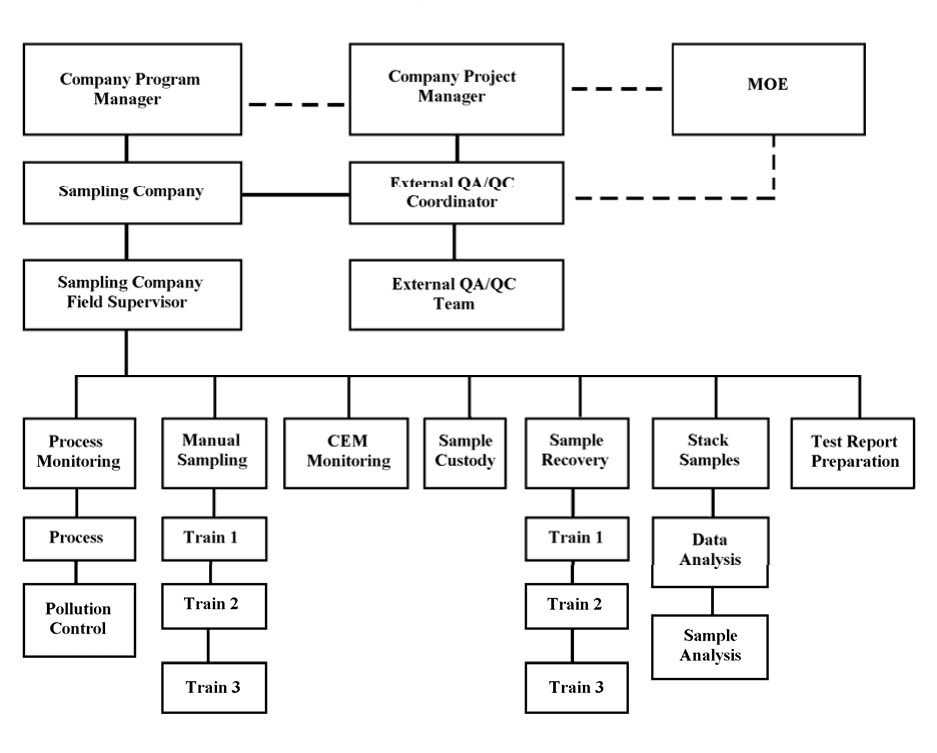 2.0 Source Description2.1 Process DescriptionAll production rates and operating parameters should be at levels of maximum production within the approved operating range of the Equipment as required by the Certificate of Approval or Control Order (or at the operating level stated in the legal document used by the Ministry). If the production rates and operating parameters at which the test is run are at a lower rate, it may lead to reconsideration of the Certificate of Approval conditions.In this chapter of the pre-test specify the North American Industry Classification System (NAICS) code (or codes) that apply to the facility, for classification of the emissions discharging from the facility.This chapter consists of two parts: the process description and the process operation. The process description should familiarize the reader of the pre-test plan with the process and provide an insight understanding on how the unit operates. The process operation portion provides the reader with a general view of the process in terms of production and scheduling of processes.2.1.1 Description of the processState the plant's main line of product (or products) and its production rate. Give a brief description of the overall plant processes and operating areas. Provide a complete step- wise description of the process under study, including size and operating capacity of relevant units/equipment; nature of the source (i.e., batch, continuous, cyclic); identify fuels and feed materials used; identify by-products and final product; list design feed rates or batch sizes and actual feed and production rates; and indicate the relationship of the source or process under investigation to the overall or other plant process (i.e., other lines or processes that may affect the emissions of the source or process under investigation).This subchapter should also include a flow diagram of the overall process (Figure 2), accompanied by an appropriate text describing the stages of the process. In this flow diagram, trace the process from the beginning to the end. Identify the major operations. Show only those gas, liquid, and solid flow streams that relate to the process under scrutiny. Indicate emission and process stream test points.2.1.2 Process OperationIn the process operation subchapter, the normal plant operating schedule in hours per day, days per week, and weeks per year should be given. The overall plant design capacity and average operating rates should be given in terms of product, by-product, and feed rates of fuels and raw materials. Indicate peak operating capacity. Include summaries of estimated process information concerning rates of production and feed over the sampling periods. Include any factor or operating condition that might affect the testing or emissions.List of key operating parameters:Number of shifts at plantShift hoursNormal Operating hours for Equipment:hours/daydays/week weeks/yearWarm-up Time for EquipmentTotal number of linesNormal number of lines operating simultaneouslyMaximum number of lines operating simultaneouslyIndicate if Process isBatch/CyclicContinuous OtherComponents of ProductComponents of FeedType of ProductType of FeedCertificate of Approval Maximum Feed Rate/Maximum Production RateProduction Rate of ProductProduction Rate of FeedTemperature (°C) of ProcessAny other Parameters Required by Certificate of Approval or relevant to the process.Note: The sampling consultant must verify with the plant operator that the process is running under the required capacity (as per Certificate of Approval, Control Order or maximum operating capacity); that the monitoring, collection and recording of the process data is appropriate; and that the recorded and reported process data is representative of the process under study.2.2 Control Equipment DescriptionIn this chapter, familiarize the reader of the pre-test plan with the number, types and location of all the air pollution control units that pertain to the process under study. Include the configuration of the pollution control systems and provide an insight understanding on how each unit operates.Discussion of typical control equipment operation and, include a schematic (Figure 3).List of key operating parameters and physical configurations:BaghouseCleaning mode:Reverse flowPulse jet flowMechanicalFilter Media:Type:TreatmentsFilter bag dimensions:Length:Diameter:Type of bag support:CageRingsNumber of filter bagsCloth to air ratioCleaning to filtering flow ratioNumber of compartmentsFrequency of cleaningPressure dropFrequency of change of filter bagsScrubberGeneral Type:Wet:Dry:Specific Type:Venturi:Centrifugal/cyclonic:Flow submersion:Conditioning tower:Other (specify):Type of nozzlesPressure at the nozzlesWater flow ratePressure dropScrubber operating temperatureScrubbing solutionType of media (conditioning tower)Direction of scrubbing solution with respect to the exhaust gas:Concurrent:Counter-current:Tangential:pH of scrubbing solutionFixed or variable gas flowCycloneType:Single:Multiple:ID fan ampsFD fan ampsGas temperaturePressure dropMaterial recovery timeElectrostatic PrecipitatorType:Wet:Dry:Cleaning modeNumber of compartmentsPrimary voltageSecondary voltagePrimary ampsSecondary ampsSparks per minuteID fan ampsFor each air pollution control unit/equipment (if applicable), provide the following information. Also list any existing or required continuous emission monitors.Temperature (as required by C of A): (°C): [Enter value], actual: [Enter value]Percent Oxygen: [Enter Value], actual: [Enter value]Percent Carbon Monoxide: [Enter Value], actual: [Enter value]Continuous emission monitors: [Enter Value], actual: [Enter value]Other C of A Requirements: [Enter Value], actual: [Enter value]Normal operating ranges of key parameters:2.3 Exhaust System CharacteristicsThis chapter consists of two parts: the exhaust system and the exhaust gas. The exhaust system description portion should familiarize the reader of the pre-test plan with the exhaust system configuration. The exhaust gas characteristics portion provides the reader with a preliminary evaluation of the exhaust gas.2.3.1 Exhaust Gas SystemIn this subchapter include a detailed description of the exhaust system, encompassing the type of exhaust fan and location, material of construction, flue orientation and number of flues, sampling ports orientation and location, stack height, building height, and any additional information that helps the reader better understand this part of the source under investigation.2.3.2 Exhaust Gas SystemIn this subchapter include the following information:Source of the data provided (data based on):Preliminary survey;engineering estimates;mass balance;emission factors; andprevious measurementsDate of above informationComplete the Flow Characterization Table below:Velocity: [Enter value] (m/s)Moisture content: [Enter value] (%)Expected contaminant concentration: [Enter value] (mg/m3)Temperature: [Enter value] (°C)Velocity pressure head: [Enter value] (mm)Other chemical constituents present: [Enter value] (mg/m3)Note: Raw field data sheets, with the above information, are to be included in the appendix.3.0	Test Program3.1 ObjectivesIn this chapter:Restate the overall purpose of the test program.List (in order of priority) the specific objectives for both emissions and process operation data.3.2 Test MatrixInclude a table showing the following (include schematics, if helpful):Sampling locationsNumber of runsSample type/pollutantSampling methodSample run timeAnalytical methodAnalytical laboratoryIt is not necessary that full test copies of methods be provided if the method to be used is included in Part G – Chapter 10 (Appendices to Method ON-6) of this Code. Include only a full reference containing the date of publication and the number of the method. For any other methods, a full test copy should be included. Always ensure that you are using the most current version of the method.Example of Test Matrix (Table 1) and Measurements at each Test Location (Table 2)Table 1 presents the sampling and analytical matrix. Table 2 shows all the measurements being made at each test location.Table 1: [Plant, Location] Test MatrixTable 2: Measurements at Each Test LocationNotes:  Indicate which tests are to be run concurrently.Unless otherwise specified, all tests within the test matrix should be conducted within the same testing period.4.0 Sampling Locations4.1 Flue Gas Sampling LocationsPlease provide a schematic of the exhaust system and the following information for each source.SourceStack Height:[Enter value] (m) above grade[Enter value] (m) above roofStack Diameter: [Enter value] (m)(Please provide dimensions and equivalent diameter if square duct)Type of source:Virtual [Enter value]Point [Enter value]Sampling ports location:[Enter value]  (m) above grade[Enter value]  (m) above roofDiameterNo. of Ports: 	Configuration/Orientation:Ideal: [Enter value]Non-Ideal: [Enter value]Downstream from any disturbance:	[Enter value] stack diameters (m) Upstream from any disturbance: [Enter value] stack diameters (m)No. and Configuration of traverse pointsIf the source is non-ideal, please give reasons and discuss effect on results.Discuss any proposed special traversing or measurement schemes.To accurately locate geographically the point of emissions of the sources to be tested, provide the locations on Earth of the sources to be tested. Two approaches can be used: latitude/longitude system or the Universal Traverse Mercator (UTM) system. The UTM system provides coordinates (in meters) on a worldwide flat grid for easy computation; while, the latitude/longitude system provides the location (in angles, minutes or arcs, and seconds of arcs) based on the Prime Meridian (Greenwich) and the Equator as the reference planes.4.2 Process Sampling LocationsIf process stream samples will be taken, include the following:Schematic of locations (Figure 4), if helpful (location can be shown in Figure 3 in Chapter 2.2)Description of each sampling or measurement locationSampling rate and type of sample (single or composite)Discussion on the representativeness of each of the process stream sampling locations5.0 Sampling and Analytical Procedures5.1 Test MethodsIn this chapter:State the proposed sampling method for each pollutant of the test matrix.Provide flow diagrams of the sample recovery (if different from proposed sampling method).Provide flow diagrams of the sample recovery and of the sample analysis (if different from proposed sampling method).Description of any deviation/modifications from the reference sampling method(s) and reasons for requiring them.Discussion of any problematic sampling or analytical conditionsFigure 5: Sample Recovery Scheme for Particulate/Condensable Samples 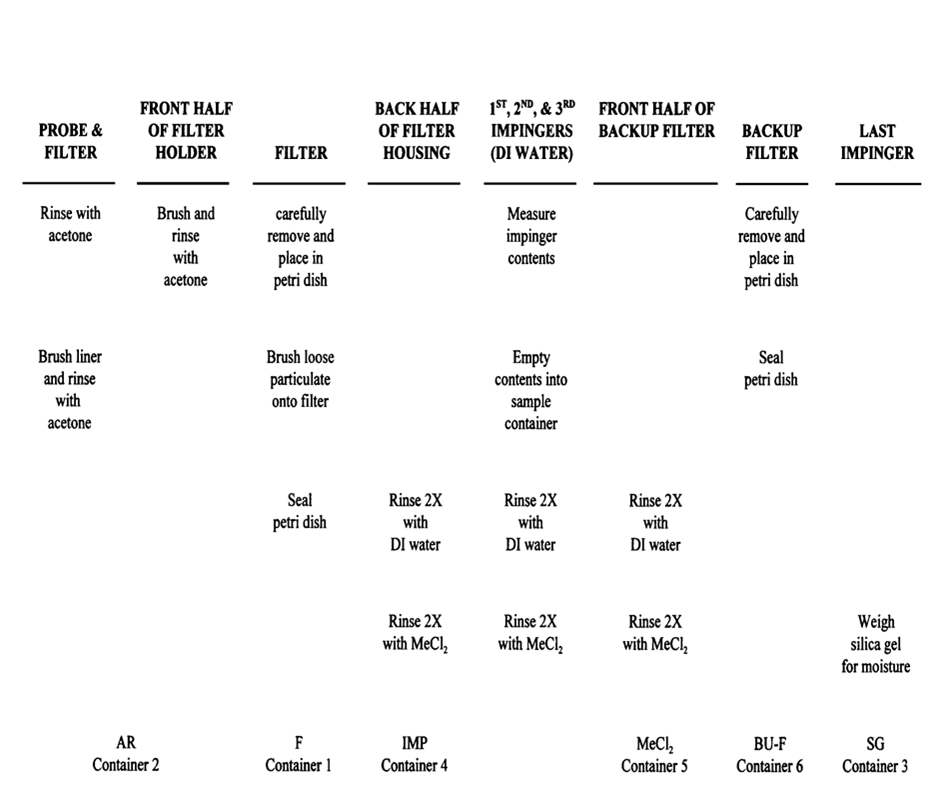 Figure 6: Sample Analysis Flow Diagram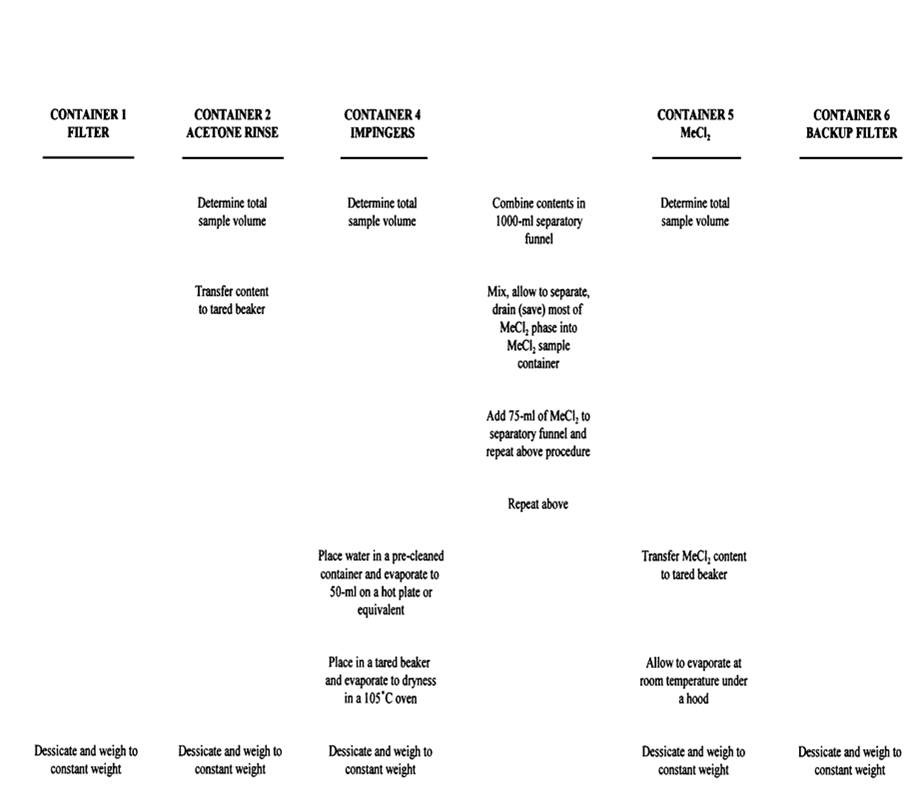 5.2 Process DataIn this chapter, include the following:Description of procedures for obtaining process stream and control equipment data.Frequency of collection of this information.Note:  It is the responsibility of the sampling contractor to ensure the collection, accuracy and reporting of the process data. Source Testing reports without proper supporting process data may be rejected by the Ministry's Regional Director.Example of Process Data Discussion (Chapter 5.2)The following process operation data will be collected:Number of press loads during EFB inlet/outlet testing;Number of press loads during press vent testing;Dryer inlet and outlet temperatures;Belt speed;EFB bed voltage and current; andEFB ionizer voltage and current.The [Process Monitor] will count the number of press loads, and obtain the dryer data from the central control panel and the EFB data from the EFB control panel every 5 minutes.6.0	Internal QA/QC Activities6.1 QA/QC ProceduresIn this chapter, provide the following for each test method:Data sheets (see example on following page).Example of Velocity Field Data Sheet (Figure 7)Date:Run No.:Plant:Start Time:Test Location:Operator:Pitot ID No.:Pitot coeff: Cp =Last calibrated Date:Pitot condition:Gauge sensitivity:Req'd:	mm H2OActual:	mm H2OCalibration:Pre-test:Post-test:Leak check: (None)Pre-test:Post-test:Temp. ID No.:Temp. calibration: (1.5% abs) Pre-test:Post-test:Barometric pressure gauge calibration: (1 in. Hg)Pre-test:Post-test:Barometric pressure: Pb = in. HgStatic pressure: Ps = in. HgPitot configuration/assembly: Sketch/dimensions: Schematic: Cross-SectionChecked for completeness by (Signature/Title): 6.2 QA/QC Check ListsExample of a QA/QC Check ListContinuous Emission MonitorsMeasurement System Performance SpecificationsAnalyzer Calibration Error: Less than ±2% of the span for the zero, mid-range, and high-range calibration gasesSampling System Bias Less than ±5% of the span for the zero, and mid- or high-range calibration gasesZero Drift: Less than ±3%of the span over the period of each runCalibration Drift: Less than ±3% of the span over the period of each runInterference Check: Less than ±7% of the modified Method ON-6 result for each runAnalytical Range: The span of the monitoring system (range) shall be selected such that the pollutant gas concentration equivalent to the emission standard is not less than 30% of the span. The calibration gas shall be selected equivalent to mid-range of the span of the monitoring system.In addition to the above, include discussion of any special QC procedures.6.3 QA/QC Checks for Data Reduction and ValidationIn this chapter, describe the following:Procedure for assuring accurate transfer of raw data and accuracy of calculations.Data quality indicators, such asComparing process O2 monitor and CEM O2 data,Comparing flow rates by different sampling trains,Isokinetic checks,Comparing relative concentrations,Comparing data with previous field test results (if applicable), andRunning mass balances.6.4 Sample Identification and CustodyPerson responsible.Sample identification and chain-of-custody procedure.Sample identification label.Chain-of-custody form.Sample log sheet.Note: The scheme for identifying samples should be logical and easily deciphered, e.g., 2I-Pa-F means Run No. 2, inlet, particulate matter sample and filter.7.0 Reporting and Data Reduction Requirements7.1 Report FormatIn this chapter, include:Table of Contents for the test reportExample Table of Contents for Test ReportThe Table of Contents for the report will be:Table of Contents (include page number)List of Figures List of TablesIntroductionSummary of Test ProgramKey PersonnelSource and Sampling Location DescriptionProcess DescriptionControl Equipment DescriptionFlue Gas and Process Sampling LocationsSummary and Discussion of ResultsObjectives and Test MatrixField Test Changes and ProblemsDiscussion of Results (at least one for each objective)RecommendationsConclusionsSampling and Analytical ProceduresEmission Test MethodsProcess Test MethodsSample Identification and CustodyQA/QC ActivitiesAppendices:A - Results and CalculationsB - Raw Field Data and Calibration Data SheetsC - Production and Pollution Abatement Equipment Operating Data D - Certificate of ApprovalE - Sampling Log and Chain-of-Custody Records F - Analytical Data SheetsG - Audit Data SheetsH - List of ParticipantsI - Additional InformationJ - Qualifications of Sampling Tea7.2 Data Reduction and SummaryIn this chapter, include:Data summary tables; include units (e.g., kg/kJoule, kg/tonne of product, dscm corrected to 11% O2).The example (on the following page) is for only one of the sets of measurements. Similar tables should be made for all sets of data.Example of Summary Table Format of Emission Data (Table 3)Table 3 shows the format to be used to summarize the data.8.0 Plant Safety Requirements8.1 Safety ResponsibilitiesIdentify the following individuals:Person responsible for ensuring compliance with plant entry, health, and safety requirementsName: Position:Telephone Number:Facility person or safety officer who has the authority to impose or waive facility restrictionsName: Position:Telephone Number:Tester who has authority to negotiate with facility person any deviations from the facility restrictionsName:Position:Telephone Number:8.2 Safety RequirementsSafety Equipment. Please indicate which of the following are required on site:Head ProtectionFoot ProtectionEye ProtectionHearing ProtectionSafety Belt or Harness*Respiratory Equipment*Other Protective Clothing or EquipmentSafety Training SessionDate of Session if RequiredSampling Locations:OutdoorsIndoorsApproximate Temperature of Sampling Location Work AreaPlease indicate access to the sampling location:Stairs,Fixed Ladder,Scaffolding,Portable Ladder, andCrane/LiftOther Safety Requirements:9.0 Personnel Responsibilities and Test Schedule9.1 Test Personnel Responsibilities and Detailed ScheduleIn this sub-chapter:Provide a list of sampling staff, clearly identifying the project manager and the field team leader.Provide a table or text detailing the test schedule.Example of List of Test Personnel and Responsibilities (Table 4)Example of Daily Test Schedule for Test Program (Table 5)9.2 Test PreparationsIn this sub-chapter (if applicable), describe or identify the following:Construction of special sampling and analytical equipmentDescriptionDates for completion of workModifications to the facility, e.g. adding ports, building scaffolding, installing instrumentation, and calibrating and maintaining existing equipmentDescriptionDates for completionServices provided by the facility, such as electrical power, compressed air, and waterList of all services to be provided by the facilityDescription of modifications or added requirements, if necessaryProvide access to sampling sitesIf modifications are necessary, indicate the modificationsProvide sample recovery areaDescriptionIf a mobile recovery area or laboratory is used, installation location, and dates for installation10.0 ReferencesUnited States Environmental Protection Agency, Preparation and Review of Site- Specific Test Plans, December 1991.Flow CharacterizationPresentNot PresentReverse Flow[Enter info][Enter info]Cyclonic Flow[Enter info][Enter info]Stratification[Enter info][Enter info]Sampling LocationNo. of RunsSample/TypePollutantSampling MethodSample RunTime (min)Analytical MethodAnalytical LaboratoryLocation #13Moisture ContentOSTC Method ON-4[Enter info][Enter info][Enter info]Location #13Molecular WeightOSTC Method ON-3[Enter info][Enter info][Enter info]Location #13Velocity TraverseOSTC Method 2[Enter info][Enter info][Enter info]Location #13ParticulateOSTC Method ON-5[Enter info][Enter info][Enter info]Location #2[Enter info][Enter info][Enter info][Enter info][Enter info][Enter info]Runs 1, 2 and 3 Test Location 1Runs 1, 2 and 3Test Location 2[Enter info][Enter info][Enter info][Enter info]Runs 4, 5 and 6Test Location 1Runs 4, 5 and 6Test Location 2[Enter info][Enter info][Enter info][Enter info]Run 1Run 2Run 3[Enter info][Enter info][Enter info][Enter info][Enter info][Enter info]Port/Traverse PtΔp mm H2OStack temp. °C[Enter info][Enter info][Enter info][Enter info][Enter info][Enter info]Method/ CompoundUnitsEFB Inlet – Run 1EFB Inlet – Run 2EFB Inlet – Run 3EFB Inlet – AvgEFB Outlet – Run 1EFB Outlet – Run 2EFB Outlet – Run 3EFB Outlet – Run AvgPress Vents – Run 1Press Vents – Run 2Press Vents – Run 3Press Vents – Run Avg[Enter info][Enter info][Enter info]ResponsibilityTest Personnel1.  Project Manager/Field Coordinator[Name of Individual]2.  Sampling Team Leader[Name of Individual]3.  Field Technician[Name of Individual]4. Field Technician[Name of Individual]5. CEM Operator[Name of Individual]6. Process Data Collector[Name of Individual]Monday
July 29, 20XXTuesday
July 30, 20XXWednesday
July 31, 20XXThursday
August 1, 20XXTravel to siteEstablish test teamPlant communicationsSet up test locationsConduct preliminary measurementsSet up lab for sample recoveryComplete 2 test runsComplete 3rd test runPack up all but Methods 25 and 25A runsConduct 2 additional Method 25/25A runsCollect 2 evacuated cylinder samplesRest of staff drive homeAfternoon: Contingency test dayConduct 1 additional Method 25/25A runCollect 1 evacuated cylinder sampleRestore sitesRemaining staff drive homeContingency test day